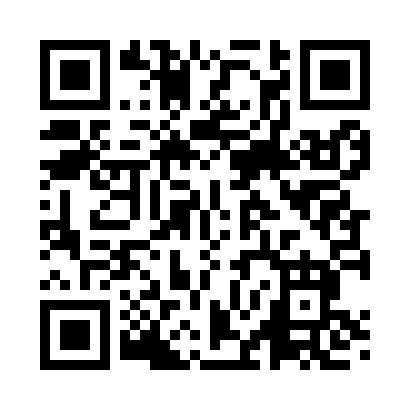 Prayer times for Coey, Washington, USAMon 1 Jul 2024 - Wed 31 Jul 2024High Latitude Method: Angle Based RulePrayer Calculation Method: Islamic Society of North AmericaAsar Calculation Method: ShafiPrayer times provided by https://www.salahtimes.comDateDayFajrSunriseDhuhrAsrMaghribIsha1Mon2:544:5612:535:068:4910:512Tue2:544:5612:535:068:4910:513Wed2:554:5712:535:068:4810:514Thu2:554:5812:535:068:4810:505Fri2:564:5912:535:068:4810:506Sat2:564:5912:535:068:4710:507Sun2:575:0012:545:068:4710:508Mon2:575:0112:545:068:4610:509Tue2:585:0212:545:068:4610:5010Wed2:585:0312:545:068:4510:4911Thu3:005:0412:545:068:4410:4812Fri3:015:0412:545:068:4410:4613Sat3:035:0512:545:068:4310:4514Sun3:055:0612:545:068:4210:4315Mon3:065:0712:555:058:4110:4216Tue3:085:0812:555:058:4010:4017Wed3:105:1012:555:058:3910:3818Thu3:125:1112:555:058:3810:3719Fri3:145:1212:555:048:3710:3520Sat3:165:1312:555:048:3610:3321Sun3:185:1412:555:048:3510:3122Mon3:205:1512:555:038:3410:2923Tue3:225:1612:555:038:3310:2724Wed3:245:1712:555:038:3210:2525Thu3:255:1912:555:028:3110:2326Fri3:275:2012:555:028:3010:2127Sat3:295:2112:555:018:2810:1928Sun3:315:2212:555:018:2710:1729Mon3:335:2312:555:008:2610:1530Tue3:355:2512:555:008:2410:1331Wed3:375:2612:554:598:2310:11